Knowledge Sheet                                            Geography  Medieval Times              Cycle B                             LKS2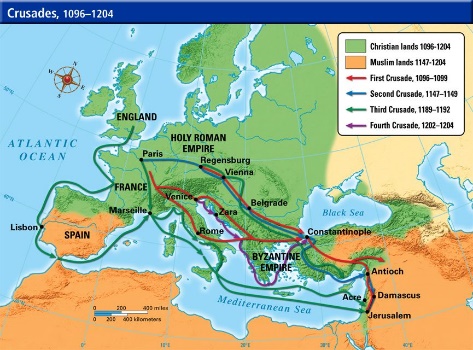 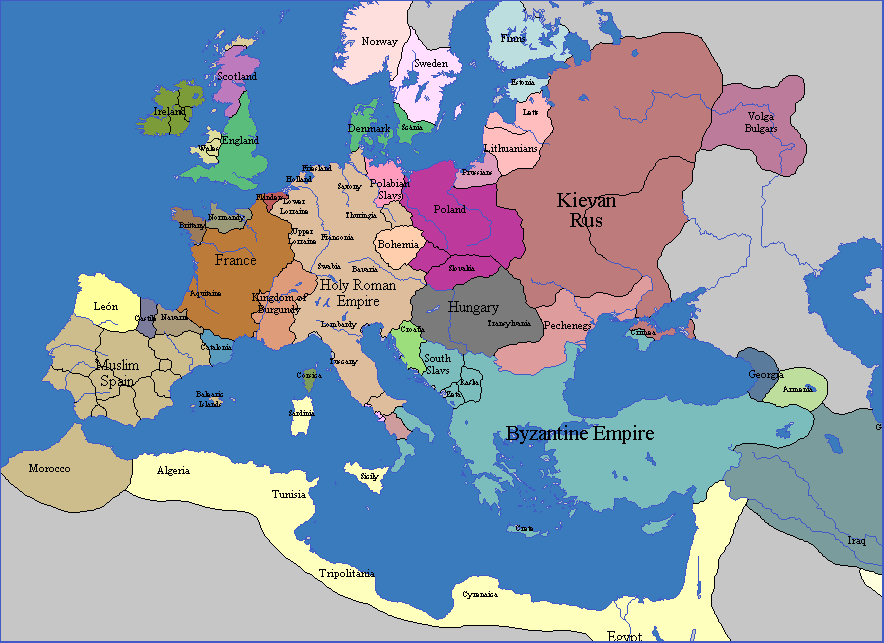 EuropeA continent located in the Northern HemisphereCrusadesA series of medieval military expeditions made by Europeans to recover the Holy Land from the Muslims in the 11th, 12th, and 13th centuriesMiddle Ages/Medieval TimesThe fall of the Roman Empire in the West (5th century) to the fall of Constantinople (1453)invadedEntry by armed force to occupyRoman Empirethe empire established by Augustus in 27 bc and divided by Theodosius in ad 395 into the Western or Latin and Eastern or Greek Empire